
For Immediate Release
Media Contacts:
Frank Bisciotti
AmericanTrucks.com
(610) 240-4694
Frank.Bisciotti@Turn5.comThe Definitive Guide to F-150 EcoBoost DownpipesEverything You Need to Know About EcoBoost F-150 DownpipesMedia Kit: https://www.dropbox.com/sh/l61nev5g8qn9wna/AACu9psY6sosX75TLEwOkkoTa?dl=0 PAOLI, Pa. (October 30th, 2019) – The potential to make big power with Ford’s F-150 EcoBoost is like any turbo-equipped vehicle. Improving exhaust flow, making it breathe easier and more efficiently, will yield increased horsepower and torque throughout the power curve.For those unaware, the downpipe is a part of a truck’s exhaust system connecting the exhaust manifold to the catalytic converter. Factory downpipes are the crux of turbocharged F-150s, bottlenecking exhaust flow which leads to increased resistance throughout the system. Replacing the factory downpipe of an EcoBoost F-150 will allow turbos to spool more freely as well as help relieve exhaust backpressure. All these benefits provide the potential to produce more boost!To inform EcoBoost owners everywhere on the uncapped potential of their trucks, the writers at AmericanTrucks (AT) have compiled their definitive F-150 EcoBoost Downpipes technical guide. Equipped with video, animated infographics, and everything from how large of a downpipe should I buy to how does a downpipe work with aftermarket exhausts; AT’s definitive F-150 downpipe tech guide has all the down and dirty facts.View it here: https://www.americantrucks.com/f150-ecoboost-downpipes-explained.html ________________________________________________________________________________________________________About AmericanTrucksAmericanTrucks is regarded as one of the best, most reliable online aftermarket retailers providing parts and accessories for F-150, F-250, Silverado, Sierra, and RAM. Catering to the needs and demands of late-model truck owners and enthusiasts, AmericanTrucks provides the best parts with support from genuine truck experts. Located just outside of Philadelphia, AmericanTrucks is dedicated to offering the truck community with the highest quality of parts and customer service. Please visit https://www.americantrucks.com for more information. #  #  #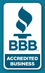 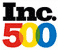 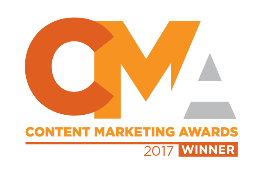 